Ответы на кроссворд № 1:1. Обочина. 2. Остановка. 3. Велосипед. 4. Пешеход. 5. Шоссе. 6. Перекресток. 7. Тротуар. 8. Светофор. 9. ДорогаОтветы на кроссворд № 2:по горизонтали: 1. Светофор. 4. Стоп. 6. Тротуар.по вертикали: 2. Регулировщик. 3. Красный. 5. Мост.Ответы на кроссворд № 3:по горизонтали: 1. Светофор. 2. Зебра. 3. Пешеход. 4. Свет.по вертикали: 2. Знак. 5. Автобус. 6. Степа. 7. Шофер. 8. Тренер. 9. Билет.Ответы на кроссворд № 4:по горизонтали: 1. Автобус. 4. Поезд. 5. Метро.по вертикали: 2. Трамвай. 3. Троллейбус.Ответы на чайнворд для велосипедиста:1. Шлем. 2. Мотоцикл. 3. Лужа. 4. Англия. 5. Ярд. 6. Дорога. 7. Аптечка. 8. Амстердам.    9. Маршрут. 10. Тормоз. 11. Звонок. 12. Катафот. 14. Тандем. 15. Манетки.Ответы на кроссворд № 5:1. Переход. 2. Тротуар. 3. Остановка. 4. Канавка. 5. Внимание 6. Водитель. 7. Дорожка. Ключевое слово - Правила.Ответы на кроссворд № 6:1. Светофор. 2. Переход. 3. Такси. 4. Мотоцикл. 5. Грузовик. 6. Автобус. 7. Троллейбус.Ключевое слово - Трамвай.Ответы на кроссворд № 7:1. Пешеход. 2. Трамвай. 3. Велосипед. 4. Автобус. 5. Остановка. 6. Тротуар. 7. Светофор.Кроссворд № 11. Как называется часть загородной дороги?2. Как называют место, где ожидают транспорт?3. Двухколесное средство без мотора?4. Участник дорожного движения?5. Опоясал каменный ремень    Сотни городов и деревень...6. Как называется место, где пересекаются улицы и дороги?7. Как называется дорожка, по которой идут пешеходы?8. Как называется устройство, служащее для регулирования движения на дороге?9. Шагаешь - впереди лежит,    Оглянешься - домой бежит.Кроссворд № 2По горизонтали:1. Прямоугольник с тремя цветами?4. Что означает красный кружок с белым кирпичом?6. Дорожка, по которой идут пешеходы?По вертикали:2. Кто с помощью руки или жезла подает сигнал пешеходам и водителям?3. На какой цвет нельзя переходить улицу?5. Дорога через речку?Кроссворд № 3По горизонтали:1. Хоть и столб, но не забор. Что же это?2. Пешеходная дорога на какого зверя похожа?3. Вот полосатый переход, кто же по нему идет?4. У светофора: красный, желтый, зеленый... Какое слово общее у них?По вертикали:2. Ты, конечно должен знать, что означает дорожный ...5. На остановку подъезжает и людей сажает.6. Как зовут самого высокого миллиционера?7. Кому можно доверить руль в машине?8. Кто учит детей прыгать, бегать, кувыркаться?9. Без чего нельзя ездить в общественном транспорте?Кроссворд № 4По горизонтали:1. Что за чудо этот дом -    Окна светлые кругом,   Носит обувь из резины,   А питается бензином.4. Бежит конь вороной,   Много тянет за собой.5. Где это бывает: человек стоит, лестница шагает?По вертикали:2. Спозаранку за окошком   Стук, и звон, и кутерьма:   По прямым стальным дорожкам   Ходят красные дома.3. Что такое, отгадай:    Не автобус, не трамвай,    Не нуждается в бензине,    Хоть колеса на резине?Чайнворд для велосипедиста1. Деталь экипировки велосипедиста, которая защищает его голову от ушибов в случае падения.2. Двухколесное транспортное средство с двигателем.3. То, что лучше объезжать, чтобы не обрызгать себя и окружающих.4. Страна, где начали производить велосипеды "сейфти".5. Британская и американская единица измерения расстояния, равная трём фунтам или 0,9144 метра.6. Полоса земли, используемая для движения транспортных средств и пешеходов.7. Коробка, где лежат медикаменты для оказания первой помощи.8. Город в Голландии, который называют "велосипедной столицей Европы".9. Направления движения.10. Деталь велосипеда, которая необходима для остановки.11. Маленькая деталь на руле велосипеда, которой можно подавать сигналы.12. Светоотражающая деталь на руле велосипеда, которой можно подавать сигналы.13. Велосипед, на котором могут одновременно ехать два человека.14. Специальные устройства, позволяющие переключать передачи.Кроссворд № 51. "Зебра" на дороге.2. Возвышенное над проезжей частью место, где ходят пешеходы.3.  Здесь ждут автобус.4. Что такое кювет?5. Что обозначает желтый синал светофора?6. Он управляет автомобилем.7. За городом для нас есть пешеходная ..... ?Если правильно отгадаешь кроссоворд, то в красной колонке по вертикале прочтёшь то, что нужно соблюдать всем участникам дорожного движения.Кроссворд № 6Рассмотри внимательно рисунки. Рядом с изображенными предметами есть цифры. Отгадай эти предметы, тогда ты узнаешь название трпнспорта, выделенное посередине кроссворда. Кроссворд № 71. Человек, идущий пешком.2. Вид транспорта.3. Двухколесный транспорт.4. Вид транспорта на колесах.5. Место, гда пассожиры делают пасадку и высадку из маршрутного транспорта.6. Место для движения пешеходы.7. Устройство, реглирующее движение.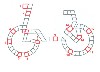 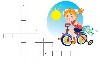 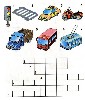 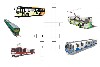 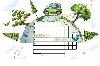 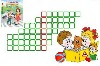 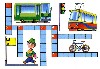 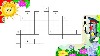 